附件一著作財產權授權同意書__________________(本人或聯展代表人，以下簡稱本人)，茲同意無償授權桃園市政府文化局使用本人於　　　　　　　__________________（展覽名稱）展出之作品。本人同意並擔保以下條款：本人代表全體聯展人提供以下之著作授權，如有異議，願負相關責任。本人授權之作品(著作)內容皆為自行創作，有權為本同意書之各項授權，且授權作品未侵害任何第三人之智慧財產權，如有違背將自行負責。授權之作品僅供桃園市政府文化局進行研究、攝影、報導、展出、印製、出版，及於相關文宣、雜誌、桃園網路美術館、電子媒體及網路上刊登等非營利之推廣行為。為符合資料庫之系統需求，並得進行檔案格式之變更。本同意書為「非專屬授權」，本人對授權著作仍擁有著作權。本同意書自簽訂日起生效。	此  致	桃園市政府文化局立同意書人：	　　　　　　　　【 親筆簽名蓋印 】 身分證字號：聯絡電話：	　　　　　　　　　　手機號碼：聯絡地址： 	E-mail： 中  華  民  國   年    月    日附件二馬祖新村眷村文創園區場地使用保證書（請於展覽前五日繳交此保證書，否則不予進場）_______________________ (以下稱申請者)茲向桃園市政府文化局（以下稱本局）提出申請借用馬祖新村眷村文創園區－馬村實驗藝廊（一至三號眷舍），借用時間自_____年____月_____日至______年_____月_____日，以便作為       　　　　　　　　　　　　　　展演作品/活動使用，申請者向本局保證：第　一　條　申請者已同意以場地現狀進行使用，並保證將小心避免損害場地。如場地有修繕或改裝設施之必要，會先取得本局之同意；如有違規情形，本局得逕行取消申請者借用資格，並停止使用。申請者保證於展出完成後，將場地恢復為原始之狀態。第　二　條　場地使用及賠償：一、申請者保證不會將使用場地之權利轉讓他人，如有違規情形，本局得逕行取消申請者借用資格，並停止使用場地。二、申請者如造成場地建物或本局財產髒汙、損毀、故障，本局有權依復原費用要求賠償，或要求申請者恢復原狀，如若有污損破壞歷史建築情節重大者，則以文化資產保存法予以移送。第　三　條　場地使用期間：一、申請者保證，展演相關作業於____年____月____日____時____分至____年____月____日____時____分內結束。二、若違反本保證書中所做之承諾，本局得逕行取消借用資格，並停止使用場地。三、申請者保證，若因故異動或取消借用檔期，至遲應於進場前一個月(如本局另有規定，從其規定辦理)，以書面通知本局為處理原則；如無故取消未依限告知，違者將依違規處理所定方式處理之。然遇不可抗力之因素或不可歸責於雙方當事人之事由不在此限。四、申請者同意，本局得因緊急公務需要而改變借用時間，並與申請者協議另定之。五、申請者同意，若未於使用期限屆滿前遷離作業用之設施、設備或私有物品，則本局可將其視為廢棄物逕行清除，並按逾期回復原狀之期間，依「桃園市藝文場地使用收費標準」加收場地使用費及清潔費，並得由保證金內扣除。六、申請者如需在該場地進行額外追加檔期時，須與本局協議同意後為之。第　四　條　關於場地使用行為：本場地建物為古蹟及歷史建築，申請者應保證使用期間不得使用損害文化資產之器材，並遵守文化資產保存法之相關規定。使用期間禁止吸菸、飲酒、嚼食檳榔、使用明火、瓦斯，並與本局確定相關器材用電量，若有超出場地負載之可能，再與本局另議用電事宜。二、申請者保證其本人、僱員、代理人或協助人員，非因展出需要，禁止在場地吸菸、酗酒、嚼食檳榔；亦不得攜帶違禁品、易燃品或易爆品等危險物品，以致危害公共安全，如經場地管理單位發現，得酌收清潔費一次五百元（得按事件次數計次），並得由保證金內扣除，不得異議。三、申請者於進場前，應確實投保公共意外責任險及各項活動參與人士之必要保險。四、申請者於場地借用期間和使用範圍內，應自負安全及財物保管；如人員於場地內活動所致之人體傷亡(含任意第三人)或財物損失，本局不負任何賠償責任。請務必遵守上開規定，若經查違反規定情節重大者，將停止提供場地借用服務二年。當您簽署保證書時，即表示您已閱讀、瞭解並同意接受桃園市政府文化局之相關規範。申請者：                                      　　（請簽章，公司行號請蓋大小章）負責人：　　　　　　　　　　　　　　　　　　　　　（請簽章）電話：地址：聯絡人：手機：中    華    民    國  　　            年        　　     月     　　　     　日園區地圖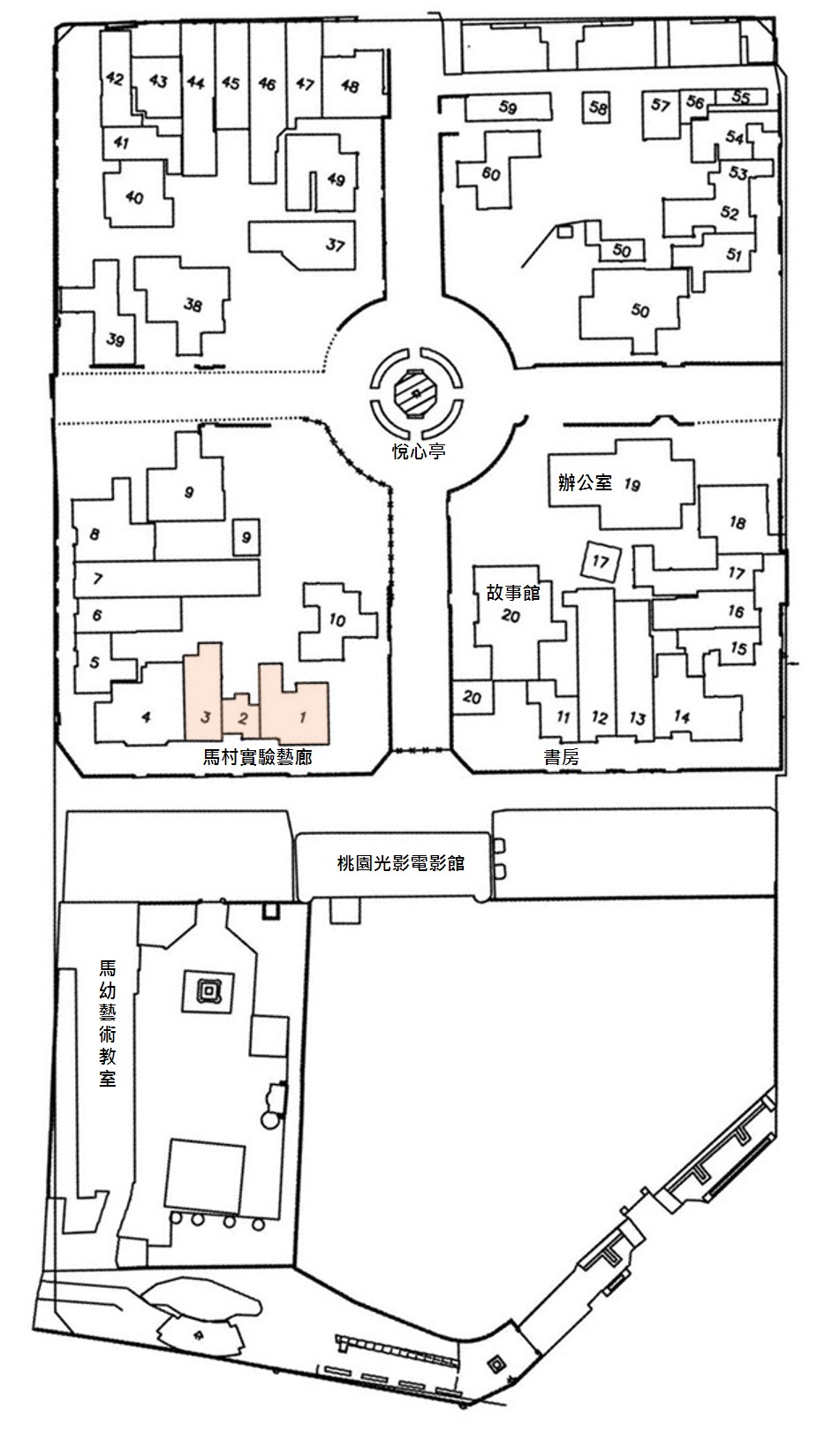 展場平面圖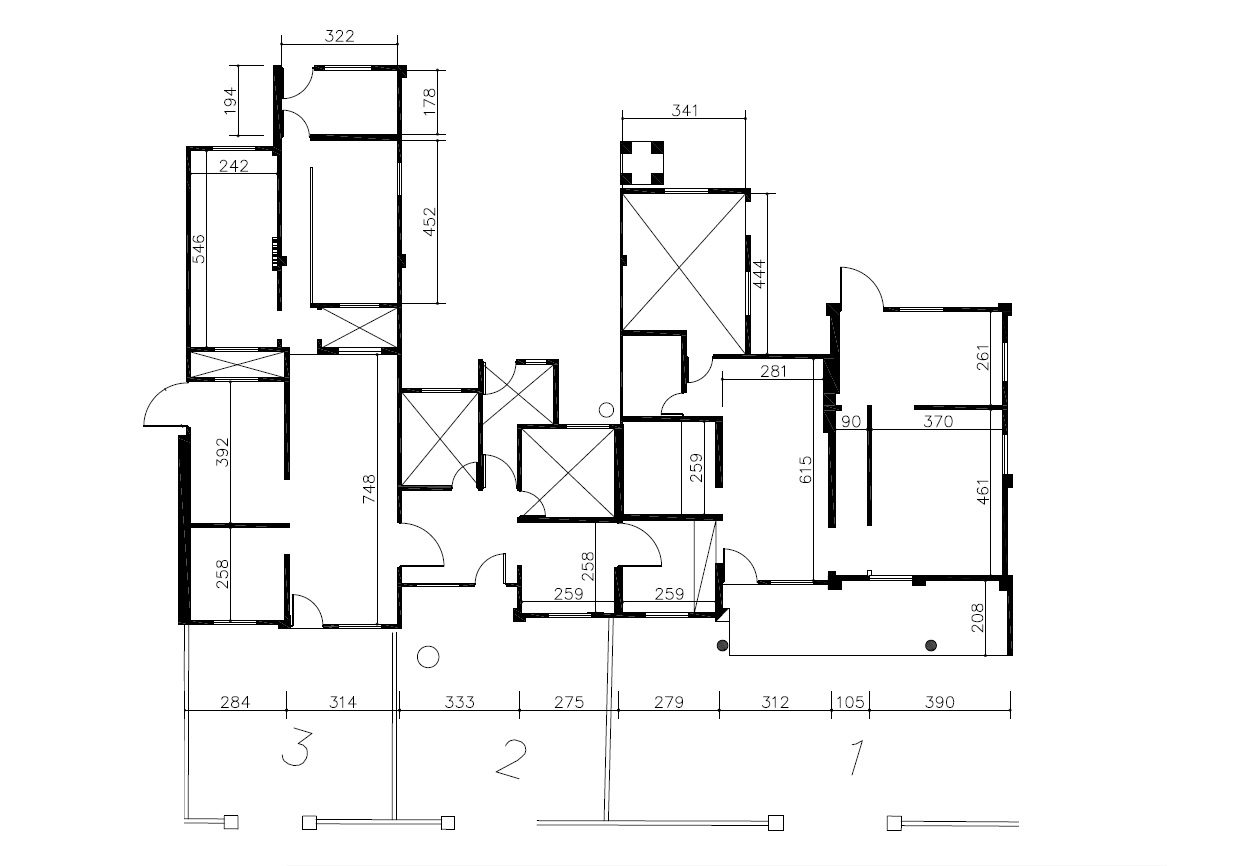 編號：(由文化局填寫)編號：(由文化局填寫)馬祖新村眷村文創園區-馬村實驗藝廊展覽申請表馬祖新村眷村文創園區-馬村實驗藝廊展覽申請表馬祖新村眷村文創園區-馬村實驗藝廊展覽申請表展 覽 資 料展 覽 資 料展 覽 資 料展 覽 資 料展 覽 資 料申 請 者（個人或團體名稱）申 請 者（個人或團體名稱）展覽類別個展  □聯展  □參展人數：       展覽名稱展覽名稱展覽介紹展覽介紹作品類別作品類別展品件數共          件希望展出時間希望展出時間□1-2月、□3-4月、□5-6月、□7-8月、□9-10月、□11-12月註：實際展覽檔期由本局參酌場館檔期逕行排定。□1-2月、□3-4月、□5-6月、□7-8月、□9-10月、□11-12月註：實際展覽檔期由本局參酌場館檔期逕行排定。□1-2月、□3-4月、□5-6月、□7-8月、□9-10月、□11-12月註：實際展覽檔期由本局參酌場館檔期逕行排定。希望展出天數希望展出天數         日         日         日上次在本局展出上次在本局展出展出時間：    年    月展出地點申 請 人 個 人 資 料（團體請負責人代表填寫）申 請 人 個 人 資 料（團體請負責人代表填寫）申 請 人 個 人 資 料（團體請負責人代表填寫）申 請 人 個 人 資 料（團體請負責人代表填寫）申 請 人 個 人 資 料（團體請負責人代表填寫）申請者姓名服務單位出生日期民國      年      月民國      年      月性  別女 □     男 □通訊方式公：                            宅：行動電話：                      傳真：公：                            宅：行動電話：                      傳真：公：                            宅：行動電話：                      傳真：公：                            宅：行動電話：                      傳真：地   址□□□□□ □□□□□ □□□□□ □□□□□ 電子信箱學   歷經   歷申請資料經本人確認無誤申請者簽名：______________________________     填表日期：       年        月         日申請資料經本人確認無誤申請者簽名：______________________________     填表日期：       年        月         日申請資料經本人確認無誤申請者簽名：______________________________     填表日期：       年        月         日申請資料經本人確認無誤申請者簽名：______________________________     填表日期：       年        月         日申請資料經本人確認無誤申請者簽名：______________________________     填表日期：       年        月         日聯  展  資  料  表聯  展  資  料  表聯  展  資  料  表聯  展  資  料  表聯  展  資  料  表參展人姓名參展人姓名參展人姓名參展人姓名參展人姓名參展人姓名參展人姓名參展人姓名團體介紹團體名稱成立年代民國              年          團體介紹是否登記立案□否         □是，立案字號：                                         團體人數共                人團體介紹所 在 地是否為本市團體    □是    □否        是否為本市團體    □是    □否        是否為本市團體    □是    □否        團體介紹所 在 地地址：地址：地址：團體介紹團體宗旨（100字以上300字以內）